Invitation for Bid/Specifications Xerographic Paper
11511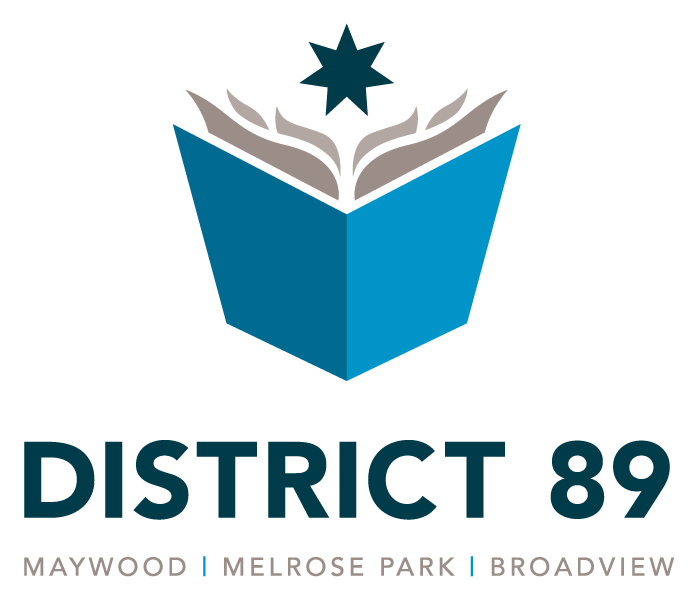 Maywood-Melrose Park-Broadview 
School District #89
906 Walton StreetMelrose Park, IL  60160October 10, 2019Bid InstructionsBids are to be submitted on the District #89 “Bid Form” that is attached.No bids will be considered if they arrive after the due time of 10:00 A.M., October 22, 2019 at 906 Walton Street, Melrose Park, IL 60160. Bids are to be addressed to:  	Maywood-Melrose Park-Broadview School District 89		Administrative OfficesAttention:   Raymond Lauk, Business Manager		906 Walton Street		Melrose Park, IL 60160 All packages must also be marked “Copier Paper Bid – DO NOT OPEN”Platform delivery only to: 1133 S. 8th Avenue, Maywood, IL 60153Skid size must be 36” x 47” with no overhanging material.Bid will include shipping charges on a separate line on bid form.Advance notice of the exact delivery time must be given to Clarence Thomas (708/670-0202), with no Saturday, Sunday or holiday deliveries or deliveries after 3:00 pm.The Board of Education reserves the right to accept or reject any portion and/or total of each bid proposal.No other costs will be paid other than those that are disclosed on the “Bid Form”.Certificate of Insurance must be provided 5 business days after bid award and before any products are delivered.  The following will be minimum coverages:Worker’s Comp = $1,000,000Comp Gen Liability= $1,000,000/Occurrence 		          $2,000,000/AggregateAutomobile=$1,000,000Umbrella=$5,000,000/Occurrence	     $5,000,000/Aggregate  Certificate of Compliance with Drug Free Workplace Act (Copy Attached) Non Collusion Affidavit (Copy Attached) Bid Rigging Certification (Copy Attached)Delivery will be in two (2) shipments to 1133 South 8th Avenue, Maywood, IL. You must    contact Clarence Thomas, Supervisor of Buildings and Grounds, at 708/670-0202 to arrange deliveries.  The first delivery, half the quantity of each item specified in the bid, must be delivered the week of December 2, 2019.  The second delivery for the remaining quantity must be delivered during the week of July 20 2020.  Please direct any questions to Raymond Lauk, Business Manager,-708/450-2896.Bid Proposal Form This form must accompany the bid Pages.  I have carefully examined the instructions and specifications.  If awarded a contract within 30 days, I agree to furnish all the items bid here and agree to sign all the other documents requested.  I also verify that I am an officer of the bidding company.By :________________________________________________________________SignaturePrint Name & Title:____________________________________________________Company:___________________________________________________________Address:____________________________________________________________City/State/Zip:________________________________________________________Direct Telephone Number of Signature:____________________________________Maywood, Melrose Park, Broadview School District 89Vendor Name:  _   _________________________________________________Vendor Address:_______________________________________________________________________________________________________________Bid Opening Date: October 22, 2019, 10:00 am20 lb. 8.5 x 11 White Long Grain, 500 sheets per ream.  Weight 10M, LNT free to prevent clogging, precision cut to avoid jams, moister content low to prevent paper curling.  84 Brightness, 89 Opacity with Blue/White dye.50 sheets as a sample of the paper being bid must be provided.		Item			Quantity		Unit Price		Quantity Price1. White Bond Paper		20,000 reams		$__________		$___________Xerographic, for use especially with high speed copiers and Printers 8.5” x 11”2. White Bond Paper	   	0 reams		$__________		$___________Same as above. 8.5” x 14”3. White Bond Paper	   	0 reams		$__________		$___________Same as above.11” x 14”4. Six different color		1,180 Reams		$__________		$___________Bond Paper same as		(1,180 consists of: 230 Blue, 230 green, 30 yellow, 230 pink, 230  above.  Blue, Green, 		buff and 230 goldenrod)Yellow, Pink, BuffGoldenrod. 8.5” x 11”Delivery Charges								$___________CERTIFICATE OF WORKING CONDITIONSCERTIFICATION OF COMPLIANCE WITH DRUG-FREE WORKPLACE ACTThe undersigned, having 25 or more employees, does hereby certify that pursuant to section 3 of the Illinois Drug-Free Workplace Act (30 ILCS 580/3) that it shall provide a drug-free workplace for all employees engaged in the performance or work under the contract by complying with the requirements of the Illinois Drug-Free Workplace Act and, further certifies that it is not ineligible for award of this contract by reason of debarment for a violation of the Illinois Drug-Free Workplace Act.Name of Bidder (Please Print)Submitted by (Signature)								TitleSUBSCRIBED AND SWORN (or affirmed) TO BEFORE ME THIS  _______________ DAY OF _______________________, 20___._____________________________________OFFICIAL SEAL: (Notary Public)My commission expires: ____________________________________________________NON-COLLUSION AFFIDAVIT ((STATE OF ILLINOIS) SS.COUNTY OF ______________________________)The undersigned contractor or agent, being duly sworn, on oath that he/she has not nor has any other member, representative, or agent of the firm, company, corporation or partnership represented by him/her, entered into any combination, collusion or agreement with any person relative to the price quoted by anyone at such letting, not to prevent any person from quoting nor to induce anyone to refrain from quoting, and that his/her quotation is made without reference to any other quotations and any agreement, understanding or combination with any other person in reference to such quotation.He/she further says that no person or persons, firms, or corporations has, have or will receive directly or indirectly, any rebate, fee, gift commission of thing of value on account of such contract.______________________________________		_____________________________Name of Bidder								 SignatureFOR:____________________________________________________________________________Firm or Corporation								TitleSUBSCRIBED AND SWORN (or affirmed) TO BEFORE ME THIS  _______________ DAY OF _______________________, 20___._____________________________________OFFICIAL SEAL: (Notary Public)My commission expires: ___________________________________________________BID-RIGGING CERTIFICATIONI, ______________________________________________________________, a duly          (Agent)authorized agent of _____________________________________________________,(Contractor)  do hereby certify that neither ______________________________nor any individual (Contractor)presently affiliated with __________________________________________ has been (Contractor)barred from bidding on a public contract as a result of a violation of either Section 33E-3 (bid-rigging) or Section 33E-4 (bid rotating) of the Illinois Criminal Code, contained in Chapter 38 of the Illinois Revised Statutes. ___________________________________________Authorized Agent SUBSCRIBED AND SWORN (or affirmed) TO BEFORE ME THIS  _______________ DAY OF _______________________, 20___._____________________________________OFFICIAL SEAL: (Notary Public)My commission expires: ____________________________________________________